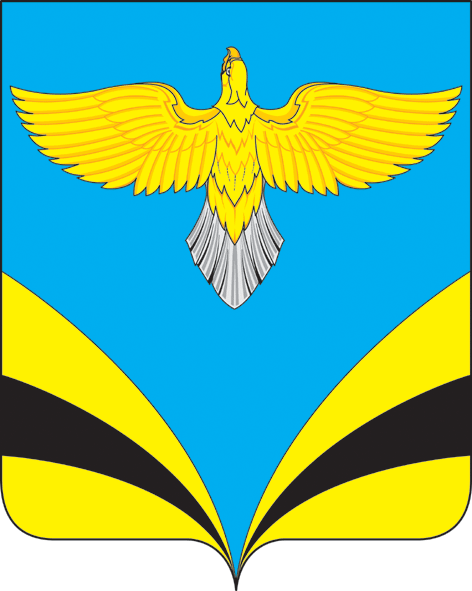 Об утверждении плана мероприятий по профилактике туберкулеза  на территории  сельского поселения Прибой на 2019-2020 годы	В целях улучшения и стабилизации эпидемиологической ситуации по туберкулезу на территории сельского поселения  Прибой, повышения качества противотуберкулезных мероприятий и в соответствии с федеральным законом от 18.06.2001г. №77-ФЗ «О предупреждении распространения туберкулеза в Российской Федерации», Уставом сельского поселения Прибой муниципального района Безенчукский Самарской области 			                         ПОСТАНОВЛЯЮ:1. Утвердить план мероприятий по профилактике туберкулеза на территории сельского поселения Прибой на 2019-2020  годы   согласно приложения.2. Обеспечить содействие медицинским учреждениям в организации  охвата флюорографическим обследованием населения на территории сельского поселения  Прибой.  3. Рекомендовать руководителям учреждений, организаций всех форм собственности расположенными на территории сельского поселения Прибой, принять меры по реализации Плана по профилактике туберкулеза.4. Опубликовать настоящее Постановление в газете «Вестник сельского поселения Прибой»,  разместить на официальном сайте Администрации сельского поселения Прибой в сети Интернет (http://admpriboy.ru/).  5. Настоящее постановление вступает в силу на следующий день после его официального  опубликования.6. Контроль за  исполнением настоящего постановления оставляю за собой.Глава сельского поселения Прибой муниципального района Безенчукский Самарской области                                                                     В.В. ПахомовИсп. С.В. Петраш т.8(84676)43310      Приложение
к постановлению Администрации сельского поселения Прибой муниципального района Безенчукский Самарской области № 21 от 28.02.2019 г.Планмероприятий по профилактике туберкулеза на территории сельского поселения  Прибой на 2019-2020 годы АДМИНИСТРАЦИЯСЕЛЬСКОГО ПОСЕЛЕНИЯ ПРИБОЙ муниципального района БезенчукскийСамарской областиПОСТАНОВЛЕНИЕот «28» февраля 2019 года № 21№ п/пНаименование мероприятийСрок исполненияОтветственные исполнители1.Составление списков  для плана-графика прохождения профилактического флюорографического осмотра февраль текущего годаВрач общей практики пос. Прибой, фельдшер ФАП с. Троицкое 2.Разработка плана мероприятий по профилактике туберкулеза на территории   сельского  поселения   ПрибойфевральСпециалист администрации,врач общей практики пос. Прибой, фельдшер ФАП с. Троицкое (по согласованию)3.Организация регулярного контроля за ходом выполнения плана по профилактике туберкулеза, предоставление информации в установленные срокиВ течение годаГлава сельского поселенияВрач общей практики пос. Прибой,      (по согласованию)4.Обеспечение контроля за выполнением плана-графика  флюорографии на 2019-2020 г.г.В течение годаГлава сельского поселенияВрач общей практикипос. Прибой5.Проведение санитарно – профилактической работы, оформление санитарных бюллетеней, книжных выставок, тематических выставок по проблемам туберкулеза.В течение годаСпециалист администрации,заведующий СДК,  зав. библиотекой,медицинские работники(по согласованию)7.Распространение листовок и памяток по профилактике туберкулеза к  Всемирному дню борьбы с туберкулезом.апрель,  октябрьСпециалисты администрации8.Проведение операции «Чистый воздух» (приведение в надлежащее санитарное состояние территории Административных,  образовательных, клубных, торговых  учреждений расположенных на территории сельского поселения) В течение годаДиректор школы,заведующий СДК,  зав. библиотекой, (по согласованию)9.Пропаганда ЗОЖ через реализацию календарного плана спортивных мероприятий, участие поселения в спортивных мероприятиях районасентябрь-октябрьГлава сельского поселения10.Обеспечение 100% прохождения флюорографии  сотрудниками  администрации, учреждений культуры, персонала образовательных учреждений, торговли.ПостоянноГлава сельского поселенияРуководители организаций11.Организация проведения профилактической работы с лицами, не проходившими флюорографии более одного года.в течение годаГлава сельского поселения, медицинские работники12.Организация подвоза людей для прохождения обследования флюорографииСогласно плана – графика.Глава сельского поселения, медицинские работники13.Организация 
санитарно-просветительской 
работы среди населения 
о симптомах течения 
туберкулеза у человека 
и возможных путях передачи 
инфекции от больного 
животного к человеку. в течении годаВетеринарная служба(по согласованию)